4422VE	VIKING ENVIROCLAD FBS MEMBRANE1.	GENERALThis section relates to Viking Enviroclad FBS (fleece backed) membrane system. It includes Enviroclad FBS applied as a single layer membrane -suitable for industrial, commercial and residential roofing and decking applications1.1	RELATED WORK	Refer to ~ for ~.1.2	ABBREVIATIONS AND DEFINITIONSRefer to the general section 1232 INTERPRETATION & DEFINITIONS for abbreviations and definitions used throughout the specification.	The following abbreviations apply specifically to this section:	TPO	Thermoplastic polyolefin	FBS	Fleece-back system	Documents1.3	DOCUMENTSRefer to the general section 1233 REFERENCED DOCUMENTS.  The following documents are specifically referred to in this section:	NZBC E2	External moisture	AS/NZS 2269.0	Plywood - Structural - Specifications1.4	MANUFACTURER/SUPPLIER DOCUMENTS	Manufacturer's and supplier's documents relating to this part of the work:	Viking Waterproofing Membrane Systems manual	Viking Enviroclad Plywood Substrate Checklist	Viking Concrete Substrate Checklist	Viking Enviroclad Standard Details	Viking Enviroclad Applicator Manual	BRANZ Appraisal 656 - Enviroclad Roofing Membrane	Copies of the above literature are available from Viking Roofspec	Web:	http://www.vikingroofspec.co.nz/	Email:	info@vikingroofspec.co.nz	Telephone:	0800 729 799	Facsimile:	0800 729 788	Warranties1.5	WARRANTY - MANUFACTURER/SUPPLIER	Provide a material manufacturer/supplier warranty:	20 years:	For Viking Enviroclad FBS Membrane	- Provide this warranty on the Viking Roofing standard form.	- Commence the warranty from the date of completion of fixing.	Refer to the section 1237 WARRANTIES for additional requirements.1.6	WARRANTY - INSTALLER/APPLICATOR	Provide an installer/applicator warranty:	5 years:	For Enviroclad membrane when installed by Viking approved applicator	5 years:	For Enviroclad FBS membrane when installed by Viking approved applicator- Provide this warranty in the Viking Enviroclad Membrane Product Warranty on standard form.	- Commence the warranty from the date of completion of fixing.	Refer to the section 1237 WARRANTIES for additional requirements.1.7	WARRANTY - VIKING FULL SYSTEM WARRANTY	* Available only upon application*	Provide a Viking Full System Warranty for materials and installation:	20 years:	For Viking Enviroclad Membrane	- Apply for when the project consists of over 300m² of membrane.	- Approved Applicator must hold a current Stage 3 Viking Roofspec Licence.	- Provide this warranty on the Viking Full System Warranty job completion form.	- Commence the warranty from the date of completion of fixing.	Refer to the section 1237 WARRANTIES for additional requirements.	Requirements1.8	QUALIFICATIONSInstallation of the membrane to be carried out by Viking Approved Applicators.  Installation of substrates must be completed by suitably qualified persons in accordance with instructions given in Manufacturers Technical Literature and BRANZ Appraisal 656 - Enviroclad Roofing Membrane.1.9	NO SUBSTITUTIONSSubstitutions are not permitted to any specified Viking membrane waterproofing materials, or associated products, components or accessories.	Performance1.10	TESTFlood test horizontal applications with a minimum 50mm depth of water for 24 hours.  Make good any lack of watertightness when the surface is completely dry.1.11	PERFORMANCEAccept responsibility for the weather-tight performance of the completed roofing system including all penetrations through the roof and junctions with walls and parapets.  All penetrations to comply with NZBC, and Viking Roofspec specifications and Standard Details.2.	PRODUCTS	Materials2.1	ENVIROCLAD FBS WATERPROOFING MEMBRANE	Polyester reinforced thermoplastic polyolefin (TPO) membrane, incorporating a polyester fibre fleece-backing.  Refer to SELECTIONS for size and colour options.	Components2.3	ADHESIVE - ENVIROCLAD FBS ONLY	Fast Adhesive Dual Cartridge- polyurethane 2-pack adhesive.2.5	ENVIROCLAD CUT EDGE SEALANT (CLEAR)	Proprietary sealant for sealing exposed scrim on cut edges.2.6	WATER CUT-OFF MASTIC	Mastic Sealant for use at compression terminations, drains and beneath metal edging.2.7	PT 304 SEALANT	Universal UV stable sealant for use in exposed terminations. (e.g. chase sealing)2.8	ENVIROCLAD WEATHERED MEMBRANE CLEANER	Proprietary membrane cleaner.2.9	ENVIROCLAD OUTSIDE AND INSIDE CORNERSProprietary unreinforced moulded TPO flashings to be welded as internal and external corners.2.10	ENVIROCLAD UNREINFORCED MEMBRANE	Proprietary unreinforced TPO membrane. 300mm x 15.2m.2.11	ENVIROCLAD T-JOINT COVERS	Proprietary unreinforced TPO disks2.12	ENVIROCLAD PIPE FLASHINGS	Proprietary unreinforced moulded TPO flashings for sealing pipe penetrations.2.13	ENVIROCLAD POURABLE POCKETS	Proprietary unreinforced moulded TPO surrounds for encasing pipe penetrations.2.14	ENVIROCLAD THERMOPLASTIC POURABLE SEALER	Proprietary thermoplastic pourable sealer for filling of pourable pocket.2.15	SPLICE WIPES	Proprietary wipes for cleaning and drying membrane prior to welding.	Accessories2.16	VENTS	Aluminium  vent2.17	ENVIROCLAD WALKWAY ROLLS	Proprietary non-slip TPO walkway mat. 792mm x 15m	(Apply and weld in 3m sections)2.19	LEAF AND GRAVEL GRATES	For drains and scuppers.2.20	CLAMP RING ROOF DRAINS OR OVERFLOWS	80mm, 100mm or 150mm clamp sealed drains and overflows 2.23	ENVIROCLAD DROPPER OUTLETS	Proprietary 80mm or 100mm TPO droppers3.	EXECUTION	Conditions3.1	GENERALLYAll work and materials to comply with current Viking Enviroclad technical literature and standard details; and NZBC.3.2	STORAGETake delivery of Enviroclad membrane in rolls undamaged and include for site handling facilities where required.  Store rolls horizontally only.  Provide dry storage for all products.  Stack off the ground on a level surface and with accessories.3.3	WEATHER	Lay Enviroclad membrane in fair weather, with ambient air temperature no less than 7°C.3.4	EQUIPMENT	Viking Roofspec Approved Applicators use the following equipment:	- Hand welding machine	- Robotic welding machine	- Hand roller	-	Fast adhesive Caulking Gun (FBS only) battery powered or pneumatic	-	Roller (up to 75kg)	Application - preparation3.5	PRELIMINARY WORKEnsure that preliminary work, including formation of falls, flashing rebates, grooves, ducts, provision of battens and fixing of vents and outlets to levels, is complete and properly constructed to enable the system to work as intended.  The substrate to be smooth, clean, dry and stable.3.6	ACCEPTANCE OF SUBSTRATEConfirm that the substrate, including outlets and projections, meets design specification, and Viking Roofspec conditions.  Ensure the fall complies with NZBC E2.	Application - laying3.9	GENERALInstall to current application standards as detailed in Viking Roofspec Technical literature and Viking Enviroclad Applicators Manual.  3.10	PLYWOOD SUBSTRATE PREPARATION	Plywood to be clean and dry before application of the waterproofing membrane.3.11	POSITION & RELAX	Membrane to be unrolled onto the prepared substrate and allowed to relax for 20 minutes prior to installation. Position membrane over acceptable substrate and fold membrane back to expose half of the underside.3.12	APPLY ADHESIVE – ENVIROCLAD FBS	Apply Fast Adhesive Dual Cartridge to the substrate only in sweeping ribbons, 150mm apart, using a Carlisle proprietary automated caulking gun (battery or pneumatically powered).  Do not apply adhesive to the membrane.3.15	INSTALL MEMBRANE SHEETS – ENVIROCLAD FBSWait until the adhesive has foamed up.  Test to establish a stringy viscosity before laying membrane on top.  Roll the Enviroclad FBS membrane into the adhesive using a heavy (minimum 50 kg) roller; perpendicular to the direction of adhesive ribbons until the adhesive has stopped expanding.  Fold back the unglued half of the sheet and repeat procedure.3.16	LAP JOINTSInstall adjoining Enviroclad membrane sheets in the same manner, overlapping edges to provide a minimum 40mm hot air weld.3.17	HOT AIR WELDClean all weld areas with Weathered Membrane Cleaner. Then weld the adjoining Enviroclad membrane sheets (minimum width of weld is 40mm).3.18	MEMBRANE CLEANEREnsure that all membrane, including accessories, to be welded is cleaned using Weathered Membrane Cleaner. Wipe the surface where the Enviroclad membrane cleaner has been applied with a clean, dry HP Splice Wipe to remove cleaner residue prior to welding.3.19	INSPECTInspect and test joints all welds using a seam probe. Seal all cut reinforced membrane edges using Cut Edge Sealer, or a rolled membrane edge.  Flood test with a minimum 50mm depth of water for 24 hours.3.20	PENETRATIONS & JUNCTIONSForm and finish upstands, downturns, penetrations, outlets and vents to conform to current Viking Roofspec Standard Details. Confirm installation of all required flashings and terminations, to leave membrane watertight upon project completion..3.21	VENTING – ROOF/DECK CAVITIESProvide adequate ventilation per E2/AS1. If applying roof mounted proprietary vents,  install a minimum one Viking roof vent for the first 40m² of flat roof area and one vent per 90m² thereafter. Check that the cavity is cross ventilated to allow air movement across the entire cavity.	Finishing3.22	FOOT TRAFFICKeep foot traffic to a minimum after laying the membrane.  Lay protection as required for foot traffic or later works.3.23	ACCESS BOARDS	Provide access boards for later operations and remove when no longer needed.3.24	ACCEPTANCEInspect the completed work.  Protect and maintain roofing until completion of the contract works.3.25	SUBSEQUENT WORK	Make good any damage. Repair to specification. 	Completion3.26	CLEAN UP	Clean up as the work proceeds.3.27	LEAVE	Leave work to the standard required by following procedures.3.28	REMOVE	Remove debris, unused materials and elements from the site.4.	SELECTIONS	Substitutions are not permitted to the following, unless stated otherwise.4.2	ENVIROCLAD FBS MEMBRANE	Location:	Roof	Substrate:	Existing torch-on membrane on plywood	Brand/type:	Viking Enviroclad FBS	Thickness:	2.34mm (1.14mm thick with a 1.2mm thick polyester fleece backing)	Size:	3.6 metres wide x 30.4 metres long	Colour:	Grey	Accessories:	as required	Options:		Thickness:	1.14mm or 1.5mm	Colour:	Grey or white	Accessories:	Viking Scupper		Walkway rolls		Viking Gravel/ Leaf Grates		Roof outlets:- Surefix Roof Outlets, available with a clamping ring and grate or without		- PVC roof drainage outlets, with grill or dome,		- Enviroclad heat weldable TPO dropper 80mm		Spun aluminium (Jetson) ventPlease find below our current Masterspec Specification for Viking Enviroclad FBS.Our focus is to ensure that you have the right information and technical support required to make specifying our roofing and waterproofing solutions easy.If you require any of our CAD details you can find them on our website www.vikingroofspec.co.nzFor any further support please do not hesitate to contact us on 0800 729 799.Kind Regards,The team at Viking Roofspec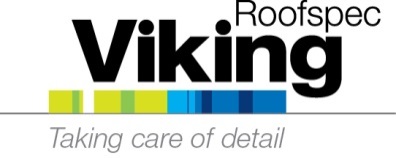 T: 	0800 729 799	   F: 	0800 729 788info@vikingroofspec.co.nzwww.vikingroofspec.co.nz